Základní škola a mateřská škola rychnov nad Kněžnou, roveň 60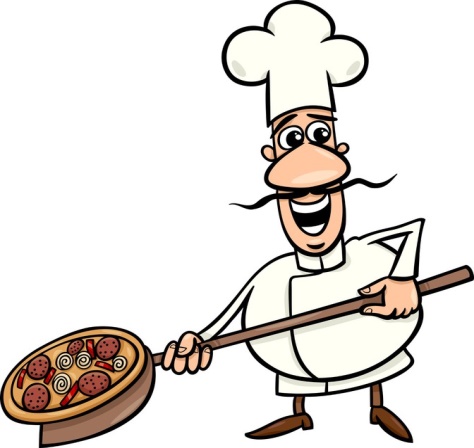 Jídelní  lístek          6.9. – 10.9.2021Jídlo obsahuje alergeny. Jejich čísla  jsou uvedena za názvem jídelníčku.Seznam alergenů: 1 – obiloviny obsahující lepek (a- pšenice, b-žito, c-ječmen, d-oves)               6 – sója                               3 – vejce                                                                                                             7 - mléko                              4 – ryby                                                                                                              9 - celerStrava je určena k okamžité spotřebě!Změna jídelníčku vyhrazena!/alergeny/Pondělí:korn rohlík, rajčatová pomazánka, paprika, granko1a,b,c,d,7polévka z jarní zeleniny s ovesnými vločkami1a,9žemlovka s jablky, mléko, čaj1a,3,7chléb, máslo, rajče, vanilkové mléko1a,7Úterý:slunečnicový chléb, pomazánka z celeru a mrkve, mléko1a,b,c,d,7,9polévka zeleninová s aljašskou treskou4,9těstovinový salát s kuřecím masem a zeleninou, džus1a,9obložená veka, ovocný čaj1a,7Středa:houska, vajíčková pomazánka, okurka, čaj1a,7polévka pórková s kápáním3,9roštěná na žampionech, dušená rýže, jablko, čaj1a,9chléb, máslo, jablko, kakao1a,7Čtvrtek:chléb, rozhuda, mrkev, bílá káva1a,7polévka kmínová s vejcem1a,3,9vepřová kýta na paprice, houskový knedlík, džus1a,3,7,9cereální lupínky s mlékem, banán, čaj1a,7Pátek:toustový chléb, pomazánka ze sardinek, okurka, čaj1a,4,7polévka se zeleninou a rýží natural1a,9sekaná pečeně, brambory, hlávko-kapustové zelí, džus1a,3,7,9kukuřičný plátek, pomazánkové máslo, zeleninový talíř, mléko1a,7